Mountain West Clinical Translational Research Infrastructure Network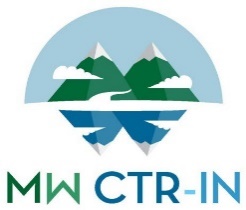 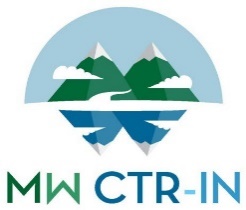 Annual Meeting November 17-18, 2022Las Vegas, NevadaAbstract Submission Form	Instructions	Page 2: Presenter(s) Information 	Please complete all boxes as requested	Page 3: Abstract 	Complete all boxes as requested. 	Please limit your abstract in the provided boxes ( limit of 500 words or less).	Page 4: Conflict of Interest Attestation and Signature	You must complete a conflict of interest statement.	Please sign in the box. If you do not have an electronic signature, your typed signature will 	serve as your official and legal attestation.	Please submit your completed forms to: ctr-in@unlv.edu	Deadline: You must submit your abstract in Word format by Friday, September 30, 2022PRESENTER(S) INFORMATIONABSTRACT CONFLICT OF INTEREST ATTESTATIONSIGNATUREIn submitting this abstract and by my attestation of Conflict of Interest, I acknowledge that I have completed this form to the best of my knowledge. By completing the signature line below, I agree that my typed signature represents my true and complete submission of my material for consideration.TITLEPRESENTING AUTHOR'S NAMENAMES OF ALL AUTHORS & AFFILIATIONS; INDICATE THE YEAR OF FUNDING SUPPORT FROM MW CTR-INSUBMITTER (IF DIFFERENT THAN PRESENTING AUTHOR)SUBMITTER EMAILAPPROVAL FOR HUMAN RESEARCH & EXPERIMENTATIONMy/Our research DID NOT REQUIRE approval for human research & experimentationMy/Our research DID REQUIRE approval for human research & experimentation, and approval WAS obtainedMy/Our research DID REQUIRE approval for human research & experimentation, and approval WAS NOT obtainedAPPROVAL FOR ANIMAL EXPERIMENTATIONMy/Our research DID NOT REQUIRE approval for animal experimentationMy/Our research DID REQUIRE approval for animal experimentation, and approval WAS obtainedMy/Our research DID REQUIRE approval for animal experimentation, and approval WAS NOT obtainedCONSENT TO RECORDI/We DO CONSENT to have our presentation recorded at the CTR-IN Annual MeetingI/We DO NOT CONSENT to have our presentation recorded at the CTR-IN Annual MeetingSUBMISSION TO OTHER MEETINGS AND/OR JOURNALSMy/Our abstract HAS NOT been submitted to other meetings and/or journalsMy/Our abstract HAS been submitted to other meetings and/or journals, and these are listed belowPURPOSE/BACKGROUNDMATERIALS & METHODSRESULTSDISCUSSION/CONCLUSIONTo the best of my knowledge:I/We (Other Co-authors) DO NOT have a Conflict of Interest relating to the research being presented.A Conflict of Interest DOES EXIST. I/We understand that I/we must disclose this conflict because it is relevant to this presentation, and I offer full disclosure in that regard in the box below.To the best of my knowledge:This presentation DOES NOT include information about procedure(s)/product(s) not labeled for use or that are investigationalThis presentation DOES include information about procedure(s)/product(s) not labeled for use and/or are investigational, and I offer full disclosure in that regard in the box below.Signature of Presenting AuthorDate